
MASCC 止吐评价工具
(MAT)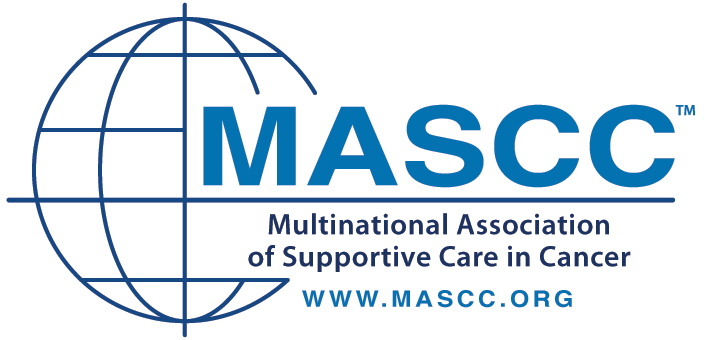 MASCC 止吐评价工具：使用说明如何使用本表格：MASCC止吐工具（ MAT）针对化疗过程中出现的恶心/呕吐而设计，主旨是协助您的医护人员为您提供更好的防治手段。准确填写该表格有助于使该不良反应得到最佳控制。以下是本表格中涉及的一些名词的定义：	呕吐:  胃内容物反流经口吐出。恶心: 一种想要呕吐的感觉。请您回答所有的问题.根据您本人的看法来回答问题,没有对错之分.如果您对如何完成及何时完成这份表格有任何疑问,请务必提出！请注意问题4和问题8的提问形式与其他问题是不一样的——这两个问题用了度量工具。对于这种类型 的问题,您只需要根据您自身恶心与呕吐的体验，从0-10中圈出一个与您所感觉到的恶心呕吐严重程度最相符的数字，并把这个数字写在最右边的框内。这里提供了一个此类型问题的范例(有关停车的问题)，您可以先尝试一下回答这一类型的问题，或者通过这个例子让我们帮助您理解如何回答这一类型的问题.。请您在填写完该表后立即返还,欢迎与我们讨论.谢谢您的配合! MASCC 止吐工具请在化疗后第二 天填写该问卷:化疗后第一个24小时您的恶心与呕吐的情况:(这一页主要反映您化疗后24小时内的情况):MASCC 止吐工具这一页是要了解您在化疗结束24小时后到化疗结束后第4天的情况.因此所有问题问的都是化疗结束后24小时之后的情况.请在化疗结束4天后填写这张表:延迟性呕吐与恶心姓名:姓名:姓名:姓名:化疗日期 （本周期)：    日期 :                                      月 :                                             星期 (几) :化疗日期 （本周期)：    日期 :                                      月 :                                             星期 (几) :化疗日期 （本周期)：    日期 :                                      月 :                                             星期 (几) :化疗日期 （本周期)：    日期 :                                      月 :                                             星期 (几) :您的责任护士：电话：您的管床医生：电话：您今天停车有多困难?(在方框中填写数字)1) 化疗后24小时内,您是否有呕吐的情况?有   没有  
(选择一个)有   没有  
(选择一个)有   没有  
(选择一个)2) 如果您在化疗后24小时内出现呕吐,您呕吐了多少次?(写下您呕吐的次数)(写下您呕吐的次数)(写下您呕吐的次数)3) 化疗后24小时内,您是否有恶心的感觉?有   没有  
(选择一个)有   没有  
(选择一个)有   没有  
(选择一个)4) 如果您有恶心的情况,请圈出或者写下最能够体现您恶心严重程度的数字.在过去的24小时内, 您恶心的情况有多严重?4) 如果您有恶心的情况,请圈出或者写下最能够体现您恶心严重程度的数字.在过去的24小时内, 您恶心的情况有多严重?(在方框中填写数字)5) 化疗结束24小时之后您有呕吐反应吗?5) 化疗结束24小时之后您有呕吐反应吗?有   没有  
(选择一个)有   没有  
(选择一个)6) 如果在此期间您有呕吐,您呕吐了多少次?6) 如果在此期间您有呕吐,您呕吐了多少次?(写下您呕吐的次数)(写下您呕吐的次数)7) 化疗结束24小时之后您有恶心反应吗?7) 化疗结束24小时之后您有恶心反应吗?有   没有  
(选择一个)有   没有  
(选择一个)8) 如果您有恶心反应,请圈出或者写下最能够体现您恶心严重程度的数字.在过去这段时期, 您恶心的情况有多严重?

(在方框中填写数字)(在方框中填写数字)